ИСПОЛНИТЕЛЬНЫЙ КОМИТЕТ БАГАЕВСКОГО СЕЛЬСКОГО ПОСЕЛЕНИЯ КАЙБИЦКОГО МУНИЦИПАЛЬНОГО РАЙОНАРЕСПУБЛИКИ ТАТАРСТАН    ПОСТАНОВЛЕНИЕ                                                                           КАРАР        4 октября 2012г.                                                                                  № 4О НАЗНАЧЕНИИ ПУБЛИЧНЫХ СЛУШАНИЙ ПО ОБСУЖДЕНИЮ ПРОЕКТА ГЕНЕРАЛЬНОГО ПЛАНА БАГАЕВСКОГО  СЕЛЬСКОГО ПОСЕЛЕНИЯ КАЙБИЦКОГО МУНИЦИПАЛЬНОГО РАЙОНА РЕСПУБЛИКИ ТАТАРСТАНВ целях соблюдения прав жителей Багаевского сельского поселения Кайбицкого муниципального района Республики Татарстан на благоприятные условия жизнедеятельности, прав и законных интересов правообладателей земельных участков и объектов капитального строительства, на участие в обсуждении проекта Генерального плана Багаевского сельского поселения Кайбицкого муниципального района Республики Татарстан путем проведения публичных слушаний в соответствии с Градостроительным кодексом Российской Федерации, Федеральным законом от 06.10.2003г. №131-ФЗ «Об общих принципах организации местного самоуправления в Российской Федерации», Уставом Багаевского сельского поселения Кайбицкого муниципального района Республики Татарстан, Положением о порядке организации и проведения публичных слушаний в Багаевского сельском поселения Кайбицкого муниципального района ПОСТАНОВЛЯЮ: 1. Назначить на 12 ноября 2012 года проведение публичных слушаний по обсуждению проекта Генерального плана Багаевского  сельского поселения Кайбицкого муниципального района Республики Татарстан.2. Провести публичные слушания по проекту Генерального плана Багаевского  сельского поселения Кайбицкого муниципального района Республики Татарстан в Домах культуры по адресам: с. Багаево, ул.Центральная, д.28 в 9.00, с. Арасланово, ул.Чапаева , д.18  в 12.00 , в д. Салтыганово ул. Центральная д. 48а ;2.1.адрес, по которому могут представляться предложения и замечания по обсуждаемому вопросу, заявки с правом выступления: с. Багаево, ул.Центральная, д.28, Исполнительный комитет Багаевского  сельского поселения;  2.2 письменные заявки принимаются до 10 ноября 2012 года.  3. Исполнительному комитету Багаевского  сельского поселения Кайбицкого муниципального района Республики Татарстан:3.1 не позднее 10 октября . опубликовать в газетах «Кайбыч таннары»(«Кайбицкие зори») информацию о проведении публичных слушаний,   обнародовать настоящее постановление и материалы проекта Генерального  плана Багаевского  сельского поселения Кайбицкого муниципального района Республики Татарстан в информационных стендах по адресам с. Багаево в здании Дома культуры , ул.Центральная, д.28 , село Арасланово ул. Чапаева д.18 здание сельского клуба, деревня Салтыганово ,ул. Центральная 48 «а»  здание сельского клуба , деревня  Кулабердино, улица Луговая здание МТФ , а также разместить на официальном сайте Кайбицкого муниципального района в сети Интернет;3.2. обеспечить подготовку и проведение публичных слушаний, прием и учет предложений граждан и должностных лиц по адресу: с. Багаево,    ул. Центральная, д.28 , административное здание Исполнительного комитета;3.3. до дня проведения публичных слушаний организовать выставку, экспозицию демонстрационных материалов проекта Генерального плана Багаевского сельского поселения в зданиях Домов культуры, выступление разработчиков проекта в печатных средствах массовой информации, по радио и телевидению3.4.опубликовать заключение о результатах публичных слушаний в газетах «Кайбыч таннары»(«Кайбицкие зори»), а также разместить на официальном сайте  Кайбицкого муниципального района в сети Интернет.4. Утвердить состав рабочей группы по подготовке заключения о результатах публичных слушаний в Багаевском  сельском поселении Кайбицкого муниципального района Республики Татарстан согласно прилагаемого Приложения.5. Контроль за исполнением данного решения оставляю за собой.Глава, руководитель исполкома Багаевского сельского поселения                                  Р.Ф.Кузнецова                                                                                                                 ИСПОЛНИТЕЛЬНЫЙ КОМИТЕТ БАГАЕВСКОГО СЕЛЬСКОГО ПОСЕЛЕНИЯКАЙБИЦКОГО  МУНИЦИПАЛЬНОГО РАЙОНАРЕСПУБЛИКИ ТАТАРСТАНул. Центральная , д.28 с. Багаево, 422332тел. 8(843)70 3 17 01 (ф) 8(843)70 3 17 01ИНН/КПП 1621003140/ 162101001ОГРН   /  1061673006251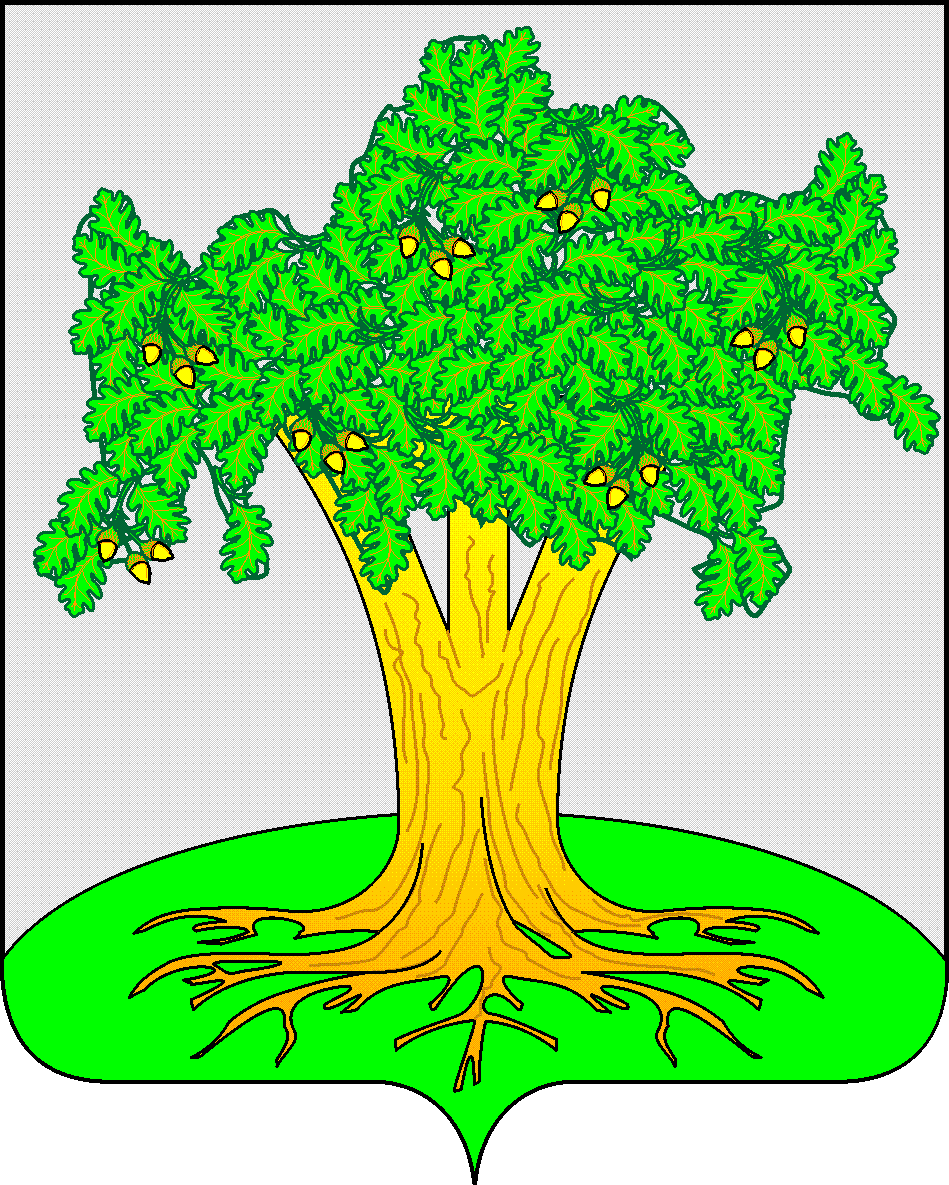 ТАТАРСТАН  РЕСПУБЛИКАСЫКАЙБЫЧ МУНИЦИПАЛЬ РАЙОНЫБАГАЙ АВЫЛ ЖИРЛЕГЕБАШКАРМА КОМИТЕТЫYзек  ур., 28 нче йорт, Багай авылы, 422332тел. 8(843)70 3 17 01 (ф) 8(843)70 3 17 01ИНН/КПП 1621003140/ 162101001ОГРН   /  1061673006251